PEDOMAN PENULISAN ARTIKEL JURNAL PENDIDIKANPerbedaan Tingkat Minat Membaca Siswa Kelas VIII A Dan VIII D Di SMP Negeri 5 Muaro Jambi Rani RamadhanPendidikan Fisika, Universitas Jambi, Jl. Lintas Jambi – Muara Bulian Km. 15, Mendalo  Darat, Jambi Luar Kota, Muaro Jambi, JambiE-mail: ramadhanrani1999@gmail.com Abstrak (Times New Roman 10, Bold, spasi 1, spacing before 12 pt, after 2 pt)Penelitian ini bertujuan untuk mengetahui tingkat minat membaca siswa kelas VIII A dan VIII D SMP Neggeri 5 Muaro Jambi. Pendekatan yang digunakan dalam penelitian ini adalah pendekatan kuantitatif. Sedangkan jenis penelitian yang digunakan yaitu jenis penelitian survei dengan instrumen penelitian berupa angket. Subjek penelitian ini adalah peserta didik kelas VIII A dan VIII D SMP Negeri 5 Muaro Jambi, dengan jumlah total subjek penelitian sebanyak 50 responden. Teknik analisis data yang digunakan yaitu teknik analisis uji asumsi dan uji hipotesis (uji-T). Sebelum dilakukan uji-T, peneliti telah melakukan uji asumsi berupa uji normalitas dan uji homogenitas sebagai pra syarat untuk melakukan uji selanjutnya, pada uji-T  hasil penelitian menunjukkan bahwa kelas VIII A memiliki tingkat minat membaca yang lebih baik dari pada kelas VIII D, dimana hasil nilai mean yaitu 62,04 dan 66,82 untuk kelas VIII D, standar deviasi kelas VIII A lebih kecil dari nilai standar deviasi kelass VIII D yaitu 3,305 4,667. Hal ini lah yang menjadi tolak ukur perhitungan di dapatkannya hasil penelitian tersebut. Berdasarkan hasil penelitian tersebut dapat diketahui bahwa minat membaca kelas VIII A lebih baik dari kelas VIII D.Kata Kunci: , perbedaan,minat membaca, siswa, pendidikan.AbstractThis study aims to determine the level of interest in reading students in class VIII A and VIII D Negeri 5 Muaro Jambi. The approach used in this research is a quantitative approach. While the type of research used is the type of survey research with a questionnaire research instrument. The subjects of this study were students of class VIII A and VIII D of SMP Negeri 5 Muaro Jambi, with a total of 50 respondents. The data analysis technique used is the assumption test and hypothesis test (T-test) analysis technique. Before the T-test was carried out, the researcher had conducted the assumption test in the form of normality test and homogeneity test as a prerequisite for further testing, the T-test results showed that class VIII A had a better level of interest in reading than class VIII D, where the results of the mean values ​​are 62.04 and 66.82 for class VIII D, the standard deviation of class VIII A is smaller than the standard deviation value of class VIII D which is 3.305 ≤4.667. This is the benchmark for the calculation of the results of the study. Based on these results it can be seen that the interest in reading class VIII A is better than class VIII D.Keywords: differences, reading interest, students, educationPENDAHULUAN (Times New Roman 10, Bold, spasi 1, spacing before 12 pt, after 2 pt)	Pendidikan merupakan hak bagi seluruh warga negara indonesia sesuai Dengan Undang-Undang Dasar 1945. Sementara itu sekolah adalah tempat untuk menuntut ilmu. Sekolah lanjutan tingkat pertama adalah bentuk satuan pendidikan dasar yang menyelenggarakan program tiga tahun (Bastian.2006:25). Pendidikan merupakan transformasi ilmu pengetahuan, budaya, seklaigus nilai-nilai yang berkembang pada suatu generasi agar dapat ditransformasi kepada generasi berikutnya (Sanusi & Suryadi, 2018). Pendidikan bukan hanya berbagi ilmu, tetapi juga berbagi budaya dan nilai yang ada di suatu daerah. Menurut KBBI, “pendidikan adalah  proses pengubahan sikap dan tata laku seseorang atau kelompok orang dalam usaha mendewasakan manusia melalui pengajaran dan pelatihan”. Dalam hal ini berarti ketika seseorang mendapatkan pendidikan maka seharusnya sikap dan tingkah lakunya dapat berubah, dari yang dulunya berperilaku bukuk dapat menjadi lebih baik.Jika ditinjau dari penduduknya, Indonesia sangat kaya akan sumber daya manusia. Indonesia terdiri dari berbagai suku, beragam budaya, dan banyak bahasa. Dengan kuantitas sebessar itu perlu diimbangi pula dengan kualitas yang baik. Indonesia memiliki pedoman pendidikan berupa kurikulum, yaitu Kurikulum 2013. Dalam Kurikulum 2013, terdapat 3 ranah penilaian, yaitu penilaian kognitif, psikomotorik, dan afektif. Dari ketiga ranah penilaian tersebut, penilaian afektif merrupakan penilaian yang berperan sangat penting dalam proses pembelajaran. Penilaian afektif juga biasa disebut dengan penilaian sikap atau penilaian karakter. Penilaian sikap dapat diartikan sebagai bentuk pandangan seseorang terhadap suatu objek yang dapat disampaikan melalui ekspresi suka ataupun tidak (Kurniawan, dkk., 2018:124).Sementara itu, karakter dapat diartikan sebagai nilai-nilai baik yang tercerminkan pada perilaku peserta didik. Karakter juga dapat dikatakan sebagai suatu sifat yang menjadi pembeda antara satu dengan yang lain (Mumpuniarti, 2012:252). Pendidikan karakter juga tidak hanya sekedar mengajarkan hal yang benar atau hal yang salah, namun lebih mengajarkan dan menanamkan perilaku sehari-hari supaya peserta didik bisa lebih paham, mengerti, dan berpengalaman (Supranoto, 2015:36).Hampir  setiap aspek kehidupan manusia  melibatkan kegiatan membaca, tapi pada kenyataannya minat membaca masih sangat rendah khususnya dikalangan pelajar Indonesia. Seseorang yang memiliki minat pada sesuatu biasanya mempunyai dorongan  kuat untuk aktif terhadap kegiatan yang menarik minatnya (Marlina, dkk 2017:34). Setiap siswa memiliki kemampuan dan karakteristik yang berbeda. Menurut Sari (2014:3) belajar merupakan aktivitas mental yang melibatkan kemampuan otak dalam menyerap dan mengolah dan menyampaikan informasi. Dengan kemajuan ilmu dan teknologi yang sangat pesat, manusia harus terus menerus memperbaharui pengetahuan dan keterampilannya, pengetahuan dan keterampilan tersebut diperoleh dari membaca. Membaca adalah jendela dunia. Ungkapan ini menggambarkan secara jelas mengenai manfaat membaca. Menurut Marlina dkk (2017:33),  membaca merupakan suatu kebutuhan yang sangat penting karen dengan membaca dapat menambah ilmu. Membaca merupakan salah satu kegiatan yang reseptif, karena dengan membaca seseorang dapat memperoleh pegalaman baru, meningkatkan daya pikir, dan memperluas wawasan. Membaca merupakan salah satu dari sekian banyak karakter yang perlu terus menjadi kebutuhan suatu bangsa. Sehingga membaca memiliki peranan esensial dalam proses pembelajaran terutama di sekolah. Menurut Astalini,dkk (2018:3) bahwa instrument sikap di maksud untuk mengetahui sikap siswa terhadap suatu objek.	Menurut Sinambela (1993)  aspek minat membaca meliputi kesenangan membaca, frekuensi membaca dan kesadaran akan manfaat membaca. Siswa yang memiliki rasa senang dan sering membaca buku umumnya memiliki pemahaman dan pemikiran yang lebih kritis dibandingkan dengan siswa yang tidak membaca buku. Hal ini dikarenakan siswa telah memiliki kesadaran dan mengetahui manfaat membaca bagi dirinya dan linggkungan sekitar.Berdasarkan peraturan Undang-Undang Republik Indonesia Nomor 43 Tahun 2007 mengenai Perpustakaan bahwa budaya kegemaran membaca dilakukan melalui keluarga, satuan pendidikan, dan masyarakat dengan kerjasama antara pemerintah dalam upaya peningkatan minat baca. Pengembangan minat baca perlu ditingkatkan secara berkesinambungan agar terbentuk masyarakat yang memiliki budaya membaca (Kartika.2004:115). Berdasarkan uraian diataas, maka peneliti melakukan suatu penelitian yang berjudul “Perbedaan tingkat minat membaca siswa kelas VIII A dan VIII D di SMP Negeri 5 Muaro Jambi” Tujuan dilakukannya penelitian ini adalah untuk mengetahui ada atau tidaknya perbedaan  minat membaca siswa kelas VIII A dan VIII D di SMP Negeri 5 Muaro Jambi, dan bagaimana hubungan hasil belajar siswa terhadap karakter minat membaca di SMP Negeri 5 Muaro Jambi.METODE Dalam melakukan penelitian ini, peneliti menggunakan jenis pendekatan kuantitatif, jenis penelitian yang digunakan yaitu jenis penelitian survei dengan instrumen penelitian berupa kuisioner/angket. Penelitian ini dianalisis menggunakan uji asumsi (uji normalitas dan homogenitas) dan uji hipotesis (uji-T), dengan menggunakan bantuan aplikasi SPSS (Statistical Package For The Social Sciences) versi 21. Tujuan dilakukannya penelitian ini adalah untuk mengetahui apakah ada perbedaan minat membaca pada siswa kelas VIII A dan VIII D di SMP Negeri 5 Muaro Jambi, dengan menganalisis hasil pengisian angket yang telah diisi oleh siswa yang mana angket tersebut memuat informasi tentang minat membaca siswa. Penelitian ini di lakukan di SMP Negeri 5 Muara Jambi yang bealamat di Kecamatan Sekernan, Kabupaten Muaro Jambi, Provinsi Jambi. Penelitian ini dilaksanakan pada hari Jumat 25 Oktober 2019 pada pagi hari pukul 08:30 – 09:30. Kurikulum yang digunakan di SMP Negeri 5 Muara Jambi yaitu kurikulum 2013. Subjek penelitian ini adalah 50 orang siswa kelas VIII di SMP Negeri 5 Muara Jambi, 28 siswa  kelas VII A dan 22 siswa kelas VII C. Dengan meninjau subjek penelitian maka penelitian ini merupakan penelitian terhadap suatu populasi, maksudnya populasi adalah objek atau subjek yang mempunyai kualitas dan karakteristik tertentu yang di tetapkan oleh peneliti untuk di pelajari dan kemudian di tarik kesimpulannya (sugiyono. 2005: 90).Instrumen dalam  penelitian ini menggunakan angket yang kemudian diisi oleh subjek penelitian. Pada angket, petanyaan disusun dalam kalimamt pernyataan dengan opsi jawaban yang tersedia (Gulo. 2002:122). Angket berisi 25 pernyataan tertulis yang digunakan untuk memperoleh informasi dari subjek penelitian. Instrumen kuisioner/angket tidak dilakukan uji coba melainkan mengadopsi dari skripsi Irma Yuliani yang berjudul “Hubungan Minat Baca Buku Ips Dengan Prestasi Belajar Ips Siswa Kelas V Sd Se Gugus 3 Kecamatan Bantul Yogyakarta Tahun Ajaran 2011 – 2012” yang telah tervalidasi dan reliabel.Berdasarkan cara subjek penelitian menjawab kuisioner/angket yang digunakan telah tersedia pilihan jawaban maka termasuk dalam kuisiner tertutup. Data angket yang diperoleh dari setiap subjek penelitian akan dibuat rekapitulasinya berdasarkan pilihan jawaban  pada angket. Berikut ini adalah langkah dalam menganalisis data:Setiap pilihan jawaban mempunyai skor yang berbeda, pada kuisioner/angket yang digunakan terdapat 4 pilihan jawaban yaitu “SS” sangat setuju diberi skor 4, “S” setuju diberi skor 3, “TS”  tidak setuju diberi skor 2, dan “STS” sangat tidak setuju diberi skor 1. Dari jawaban subjek penelitian didapatkan data skor yang kemudian akan di jumlahkan sehingga pada setiap individu dari seluruh subjek penelitian akan menghasilkan suatu nilai atau skor tertentu.Kesimpulan di dapatkan dengan membandingkan data yang didapatkan dari hasil jawaban subjek penelitian pada pilihan yang terlah di isi yang kemudian diolah menggunkan analisis uji asumsi (uji normalitas dan homogenitas) dan uji hipotesis (uji-T) dengan menggunakan aplikasi SPSS (Statistical Package For The Social Science) versi 21.HASIL DAN PEMBAHASANBerikut ini adalah hasil pengolahan data yang di dapatkan dari subjek penelitian yang telah  diolah menggunakan analisis data  statistik uji asumsi dan uji hipotesis menggunakan aplikasi SPSS (Statistical Package For The Social Sciences) versi 21.Tabel 1. Hasil uji normalitas data kelas VIII A dan VIII D menggunakan aplikasi SPSS (Statistical Package For The Social Sciences) versi 21.Berdasarkan hasil uji normalitas yang telah dilakukan dengan bantuan aplikasi SPSS (Statistical Package For The Social Sciences) versi 21, pada kelas VIII A dan VIII D di dapatkan bahwa nilai signifikansi lebih besar (≥) dari 0,05 yang berarti data dapat dikatakan normal. Tabel 2. Hasil uji homogenitas data kelas VIII A dan VIII D menggunakan aplikasi SPSS (Statistical Package For The Social Sciences) versi 21.Berdasarkan hasil uji homogenitas yang telah dilakukan dengan bantuan aplikasi SPSS (Statistical Package For The Social Sciences) versi 21, diketahui bahwa data telah memenuhi syarat dimana nilai sig lebih kecil dari (≤) 0,05 yang berarti data dapat dikatakan telah homogen. Setelah melakukan uji asumsi sebagai pra-syarat, selanjutnya dilakukan uji hipotesis untuk mengetahui adanya perbedaan minat membaca dari siswa kelas VIII A dan kelas VIII D di SMP Negeri 5 Muaro Jambi.Tabel 3. Hasil uji hipotesisis yaitu uji-T pada hasil belajar siswa kelas VIII A dan VIII D di SMP Negeri 5 Muaro Jambi menggunakan aplikasi SPSS (Statistical Package For The Social Sciences) version 21.(a)(b)Tabel 3. Hasil uji hipotesisis yaitu uji-T pada hasil belajar siswa kelas VIII A dan VIII D di SMP Negeri 5 Muaro Jambi menggunakan aplikasi SPSS (Statistical Package For The Social Sciences) version 21.Berdasarkan hasil hipotesis (uji-T), diketahui bahwa terdapat perbedaan yang sangat signifikan antara hasil belajar kelas VIII A dan VIII D. Hal ini dapat dilihat pada besar nilai sig 2- tailed yaitu 0,000. Hipotesis merupakan kesimpulan yang bersifat sementara dan masih membutuhkan pengujian untuk menjadi jawaban yang benar. Karena nilai signifikansi (p value) yang didapatkan lebih kecil dari (≤) 0,05 maka H0 ditolak dan Ha diterima. Artinya terbukti bahwa terdapat perbedaan minat membaca pada kelas VIII A dan VIII D di SMP Negeri 5 Muaro Jambi.Untuk mengetahui kelas mana yang memiliki tingkat minat membaca yang baik dapat dilihat dari nilai mean dan juga nilai pada standar deviasi yang dapat kita ketahui pada Tabel 3 (a) bahwa nilai mean untuk kelas VIII A adalah 62,04 lebih kecil dari  kelas VIII D adalah 66,82 diketahui pula bahwa nilai standar deviasinya untuk kelas VIII A adalah 3,305 lebih kecil dari  kelas VIII D adalah 4,667. Dari 2 hal diatas terlihat bahwa kelas VIII A memiliki tingkat membaca yang lebih baik dibanding dengan kelas VIII D, mengapa demikian? Hal ini dikarenakan pada kelas VIII A memiliki nilai standar deviasi yang lebih kecil dari pada kelas VIII D.Dari hasil yang telah di dapatkan dapat diketahui bahwa kelas VIII A memiliki minat membaca yang lebih baik dari pada kelas VIII D. Dalam dunia pendidikan membaca adalah sebuah keterampilan yang harus dikuasai siswa karena merupakan dasar bagi siswadalam proses  belajar. Indikator apakah seseorang memiliki minat membaca yang tinggi atau minat membaca yang rendah menurut Dalman (2013) adalah sebagai berikut:Faktor lingkungan keluarga. Di tengah kesibukan sebaiknya orang tua menyisihkan waktu untuk menemani anaknya membaca buku, dengan begitu orang tua dapat memberikan contoh yang baik dalam meningkatkan kreativitas membaca anak. Faktor kurikulum dan pendidikan sekolah yang kurang kondusifFaktor infrastruktur masyarakat yang kurang mendukung untuk meningkatkan minat membaca masyarakat. Di tengah kesibukan sebaiknya orang tua menyisihkan waktu untuk menemani anaknya membaca buku, dengan begitu orang tua dapat memberikan contoh yang baik dalam meningkatkan kreativitas membaca anak.Faktor keberadaan dan kejangkauan  bahan bacaan. Sebaiknya pemerintah daerah mengadakan program perpustakaan  keliling atau perpustakaan tetap di tiap-tiap daerah agar lebih mudah  dijangkau oleh masyarakat.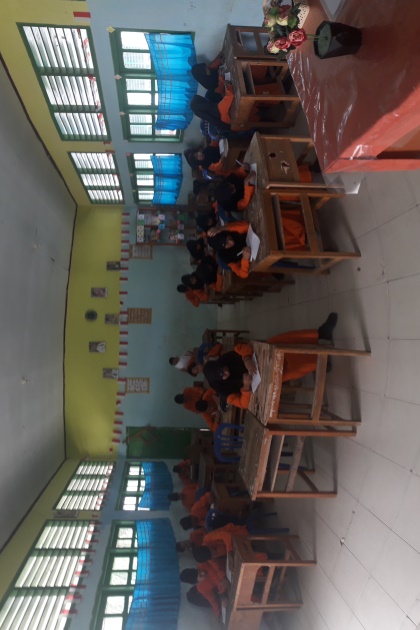 Gambar 1. Siswa saat mengerjakan lembar kuisioner/angketMenurut Noviantoro, dkk (2016: 22) tinggi rendahnya minat membaca sangat erat hubungannya dengan hasil belajar. Secara umum, siswa yang memiliki minat membaca tinggi akan memiliki hasil belajar yang baik dan siswa yang memiliki minat membaca yang rencah akan cenderung memiliki hasil belajar yang buruk. Maka dari itu diperlukan keterampilan membaca yang baik dengan membiasakan siswa membaca. Hal inilah yang kemungkinan dapat terjadi apabila siswa dibiarkan dengan minat membaca yang rendah, belajar akan terganggu, belum lagi kebiasaan menonton televisi atau bermain gedget juga besar, hal ini akan semakin menghambat keinginan dalam membaca. Peran guru dan orang tua menjadi sangatlah penting dalam peningkatan minat membaca siswa,  guru berperan sebagai pengelola kegiatan dan interaksi belajar siswa di dalam kelas. Guru dapat memberikan motivasi kepada siswa agar minat membaca siswa semakin meningkat. Sekolah juga seharusnya memiliki perpustakaan yang di gunakan bukan hanya sebagai tempat gudang buku, tetapi dengan adanya perpustakaan diharapkan dapat membatu siswa dan juga guru dalam menyelesaikan tugas-tugas dan dapat menunjang proses pembelajaran. Seorang guru sebaiknya menggunakan strategi pembelajaran sebagai prinsip pembelajaran yang dapat menunjang peningkatan minat membaca siswa. Kebiasaan membaca perlu ditumbuhkan sejak kecil, disinilah  peran dari orang tua hendaknya dapat menciptakan kondisi keluarga yang mempunyai minat membaca, dan  menyediakan bahan bacaan. Orang tua yang menyisihkan waktunya untuk membaca bersama anaknya secara langsung ataupun tidak langsung akan memberikan pemahaman yang lebih baik mengenai literasi kepada anak tersebut.Ketika kebiasaan dan minat membaca sudah terbentuk akan memberikan manfaat bagi individu tersebut antara lain yaitu menambah pengalaman,menghilangkan kepenatan dan merefresh otak, inspirasi baru untuk menghadapi hari esok, referensi dan kosa kata baru, bahan pembicaraan dengan teman, menyelesaikan tugas, mengikuti lomba, dan memperbaiki iman (Siswati. 2010: 133).PENUTUPSimpulanDari penelitian yang telah dilakukan, diketahui bahwa terdapat perbedaan minat membaca siswa kelas VIII A dan VIII D di SMP Negeri 5 Muaro Jambi. Untuk mengatasi dan meningkatkan minat membaca siswa, maka harus ada motivasi dari diri siswa sendiri dan di dukung pula oleh motivasi dari luar. Kedua motivasi tersebut haruslah seimbang dan saling mendukung agar minat membaca siswa dapat meningkat.SaranTulisan ini dapat dijadikan sebagai rujukan teoritis bagi peneliti yang ingin mengetahui minat membaca siswa. Peneliti selanjutnya dapat pula menambahkan variabel lain dalam penelitian ini agar mendpatkan hasil oenelitian yang lebih kompleks dan sesuai dengan tujuan penelitian.DAFTAR PUSTAKAAstalini, Dwi A.K, Ririn M, dan Alfika D. 2018. “Sikap Terhadap Mata Pelajaran IPA se- Kabupaten Muaro Jambi”. Jurnal Lentera Pendidikan, (21) (2), hal. 214-227.Bastian. 2006. Akuntansi Pendidikan. Jakarta: Erlangga. Gulo.2002. Metodologi Peneitian. Jakarta: Gramedia Widiasarana Indonesia.Kartika. 2004. Memacu minat membaca siswa sekolah dasar. Jurnal Pendidikan Penabur, (03) (3), hal. 113-128.Kurniawan, Dwi Agus., Astalini., dan Anggraini, Lika. (2018). Evaluasi Sikap Siswa SMP Terhadap IPA di Kabupaten Muaro Jambi. Jurnal Ilmiah DIDAKTIKA, 19(1), 124-139.  Marlina, Caska, dan Mahdum. 2017. “Hubungan Minat Baca Dan Motivasi Belajar Dengan Hasil Belajar Ekonomi Siswa Kelas XI IPS SMAN 10 Pekanbaru”. Pekbis Jurnal. (9) (1), hal. 33-47.Mumpuniarti. (2012). Pembelajaran Nilai Keberagaman dalam Pembentukan Karakter Siswa Sekolah Dasar Inklusi. Jurnal Pendidikan Karakter, 2(3), 248257. Noviantoro, dkk. (2016). Hubungan Minat Dan Kebiasaan Membaca Dengan Hasil Belajar Geografi Siswa SMA Unggulaan Pondok Pesantren Zainul Hasan Genggong Probolinggo. Jurnal Pendidikan Geografi. 21 (1), hal 22-29.Sanusi dan Suryadi. (2018). Ilmu Pendidikan Islam. Yogyakarta: Depublish.Sari. 2014. Analisis Karakteeristik Gaya Belajar VAK (Visual, Auditorial, Kinestetik) Mahasiswa Pendidikan Informatika Angkatan 2014. Jurnal Ilmiah Edutic. 1 (1), hal 1-12.Sinambela, N.L. (1993). Hubungan Minat Membaca Dengan Kreativitas Pada Siswa-Siswi Kelas Ii Smp Negeri 5 Yogyakarta. Skripsi. Yogyakarta: Fakultas Psikologi Universitas Gajah Mada. Siswati. 2010. Minat Membaca Pada Mahasiswa (Studi deskriptif pada mahasiswa Fakultas Psikologi UNDIP Semester 1). Jurnal psikologi UNDIP. (8) (2), hal 124-134.Sugiyono. (2014). Statistika untuk Penelitian. (Cetakan ke-25). Bandung:  Alfabeta.Supranoto, Heri. (2015). Implementasi Pendidikan Karakter Bangsa dalam Pembelajaran SMA. Jurnal Promosi, 3(1), 36-49. Yuliani, Irma. 2012. Hubungan Minat Baca Buku Ips Dengan Prestasi Belajar Ips Siswa Kelas V Sd Se Gugus 3 Kecamatan Bantul Yogyakarta Tahun Ajaran 2011 – 2012. Skripsi: Program Studi Pendidikan Guru Sekolah Dasar Universitas Negeri Yogyakarta. Uji NormalitasUji NormalitasUji NormalitasUji NormalitasUji NormalitasUji NormalitasKolmogorof-SmirnovaKolmogorof-SmirnovaKolmogorof-SmirnovaShaphiro-WilkShaphiro-WilkShaphiro-WilkStatisticDfSigStatisticdfSigKelas VIII A dan D0,098500,2000,972500,278Test of Homogeneity of VariancesTest of Homogeneity of VariancesTest of Homogeneity of VariancesTest of Homogeneity of VariancesLevene Statisticdf1df2Sig.1,3581480,250ANOVAANOVAANOVAANOVAANOVAANOVASum of SquaresdfMean SquareFSig.Between Groups281,7831281,78317,9330,000Within Groups754,2374815,713Total1036,02049Group StatisticsGroup StatisticsGroup StatisticsGroup StatisticsGroup StatisticsGroup StatisticskelasNMeanStd. DeviationStd. Error MeanDataVIII A2862,043,3050,625DataVIII D2266,824,6670,997Independent Samples TestIndependent Samples TestIndependent Samples TestIndependent Samples TestIndependent Samples TestIndependent Samples TestIndependent Samples TestIndependent Samples TestIndependent Samples TestIndependent Samples TestIndependent Samples TestLevene's Test for Equality of VariancesLevene's Test for Equality of Variancest-test for Equality of Meanst-test for Equality of Meanst-test for Equality of Meanst-test for Equality of Meanst-test for Equality of Meanst-test for Equality of Meanst-test for Equality of MeansFSig.tdfSig. (2-tailed)Mean DifferenceStd. Error Difference95% Confidence Interval of the Difference95% Confidence Interval of the DifferenceFSig.tdfSig. (2-tailed)Mean DifferenceStd. Error DifferenceLowerUpperdataEqual variances assumed1,3580,250-4,235480,000-4,7821,129-7,053-2,512dataEqual variances not assumed-4,06536,3620,000-4,7821,177-7,168-2,397